ЕГЭ обществознание 07.07.20201. Запишите слово, пропущенное в таблице.2. В приведённом ниже ряду найдите понятие, которое является обобщающим для всех остальных представленных понятий. Запишите это слово (словосочетание). Форма государства, форма правления, унитарное государство, федерация, республика.3. Ниже приведён перечень терминов. Все они, за исключением двух, относятся к понятию «искусство».  1) образность2) эмоциональность3) фантазия4) обоснованность5) субъективность6) гипотеза Найдите два термина, «выпадающих» из общего ряда, и запишите в ответ цифры, под которыми они указаны.4. Выберите верные суждения об обществе и запишите цифры, под которыми они указаны. 1) Общество представляет собой часть мира, обособившуюся от природы, но не потерявшую связь с ней.2) Общество является динамичной системой, в которой постоянно возникают новые и отмирают старые элементы и связи между ними.3) Революция как форма социальных изменений, как правило, направлена на частичное преобразование отдельных сторон общественной жизни.4) Общество как систему характеризует обособленность, отсутствие связи элементов.5) Развитие общества от менее совершенного к более совершенному называют прогрессом.5. Установите соответствие между характеристиками и уровнями научного познания: к каждой позиции, данной в первом столбце, подберите соответствующую позицию из второго столбца.Запишите в ответ цифры, расположив их в порядке, соответствующем буквам: 6. Группа астрономов-любителей разработала свою теорию происхождения Вселенной. Профессиональные астрономы не признали эту теорию научной. Какие из приведённых ниже оснований могли стать причиной такой профессиональной оценки? Запишите цифры, под которыми они указаны. 1) теорию разработали любители2) теория не подтверждается практикой3) выводы разработчиков нелогичны4) теория опровергает принятые в науке представления5) основные положения теории не обоснованны6) разработчики теории рассматривают участие сверхъестественных сил7. Выберите верные суждения о государственном бюджете и запишите цифры, под которыми они указаны. 1) Государственный бюджет — это принятый высшим законодательным органом годовой финансовый план.2) Государство перераспределяет через бюджет полученные доходы и направляет средства на обеспечение внутренней и внешней политики.3) К доходам государственного бюджета относят таможенные пошлины и сборы.4) Социальные выплаты — одна из статей доходов государственного бюджета.5) Бюджет называют дефицитным, если доходы государства равны его планируемым расходам.8. Установите соответствие между характеристиками и факторами производства: к каждой позиции, данной в первом столбце, подберите соответствующую позицию из второго столбца. Запишите в ответ цифры, расположив их в порядке, соответствующем буквам: 9. Владельцы хлебопекарни несут постоянные и переменные издержки. Что из перечисленного ниже относится к постоянным издержкам в краткосрочном периоде? Запишите цифры, под которыми они указаны. 1) арендная плата за помещение2) приобретение сырья3) проценты по кредитам4) транспортные расходы5) оклады администрации6) сдельная оплата персонала10. На графике изображено изменение предложения саженцев плодово-ягодных растений на потребительском рынке: кривая предложения переместилась из положения S в положение S1 (на графике Р — цена товара, Q — количество товара). Это перемещение может быть связано прежде всего с (со) 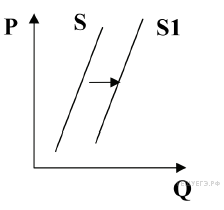 1) Наступление весеннего сезона2) Рост числа агрофирм3) Увеличение цен на минеральные удобрение4) Увеличение поставок импортных фруктов и ягод на потребительский рынок5) Развитие системы льготного кредитования приусадебных хозяйств11. Выберите верные суждения о социализации индивида и запишите цифры, под которыми они указаны. 1) Социализация индивида всегда связана со стихийными, спонтанными влияниями извне.2) Агенты первичной социализации входят в состав малых групп, с которыми индивид вступает в тесные межличностные отношения.3) Социализация связана со сменой социальных ролей, с приобретением нового статуса.4) К агентам вторичной социализации относят различные организации, официальные учреждения.5) Социализация индивида завершается к началу его трудовой деятельности.12. В 2014 г. социологи провели опрос, выясняя, какие журналы покупают и читают люди. Результаты опроса приведены в таблице (ответы ранжированы). Найдите в приведенном списке выводы, которые можно сделать на основе этих данных, и запишите цифры, под которыми они указаны. 1) Большинство опрошенных не приобретает журнальную продукцию.2) Среди пенсионеров наиболее популярны журналы кроссвордов и сканвордов.3) Опрошенные предпочитают развлекательные журналы научным и научно-познавательным .4) За последние годы тематика журналов стала более разнообразной.5) Журналы о бизнесе и финансах более популярны, чем научно-познавательные.13. Выберите верные суждения о политической системе и запишите цифры, под которыми они указаны.Цифры укажите в порядке возрастания. 1) Коммуникативная подсистема политической системы включает методы политической деятельности, способы осуществления власти.2) Одной из функций политической системы является мобилизация ресурсов на достижение определенных целей.3) Интеграционная функция политической системы обеспечивает взаимосвязь и единство действий различных компонентов её структуры.4) Политическая система — это совокупность государственных и негосударственных общественных институтов, правовых и политических норм, взаимоотношений политических субъектов, посредством которых осуществляется власть и управление в обществе.5) Политические нормы и традиции относятся к институциональной подсистеме политической системы общества.14. Установите соответствие между функциями и субъектами государственной власти Российской Федерации, которые их исполняют: к каждой позиции, данной в первом столбце, подберите соответствующую позицию из второго столбца. Запишите в ответ цифры, расположив их в порядке, соответствующем буквам: 15. Найдите в приведенном списке отличительные черты тоталитарного политического режима. Запишите цифры, под которыми они указаны. 1) взаимная ответственность государства и общества2) монополия государства на средства массовой информации3) общеобязательная идеология4) централизованная система управления экономикой5) власть подчинена контролю общества16. Что из перечисленного относится к проявлениям конституционного принципа социального государства? Запишите цифры, под которыми они указаны. 1) запрет установления общеобязательной идеологии2) равенство прав и свобод человека и гражданина независимо от пола, расы, национальности, языка3) установление государственных пенсий и пособий4) охрана труда и здоровья людей5) гарантии единства экономического пространства6) установление гарантированного минимального размера оплаты труда17. Выберите верные суждения о правах работника и запишите цифры, под которыми они указаны.Цифры укажите в порядке возрастания. 1) возмещение вреда, причинённого работнику в связи с исполнением трудовых обязанностей2) обязательное социальное страхование в случаях, предусмотренных федеральными законами3) разрешение индивидуальных и коллективных трудовых споров4) выполнение установленных норм труда5) соблюдение требований по охране труда и обеспечению безопасности труда18. Установите соответствие между примерами и элементами статуса налогоплательщика: к каждой позиции, данной в первом столбце, подберите соответствующую позицию из второго столбца. Запишите в ответ цифры, расположив их в порядке, соответствующем буквам: 19. Граждане РФ Юлия и Сергей решили вступить в брак. Найдите в приведённом перечне условия, наличие которых обязательно для заключения брака в РФ‚ и запишите цифры, под которыми они указаны. 1) владение русским языком2) добровольное согласие жениха и невесты3) достижение женихом и невестой брачного возраста4) проживание жениха или невесты отдельно от родителей5) наличие у жениха и невесты постоянного источника доходов6) наличие у жениха и невесты профессионального образования20. Прочитайте приведённый ниже текст, в котором пропущен ряд слов. Выберите из предлагаемого списка слова, которые необходимо вставить на место пропусков. «В индустриальном обществе семья перестала выполнять _______ (А) функцию. В результате отпала необходимость жёсткого _______ (Б) семейных отношений. Многие традиции и обычаи, поддерживающие жёсткую семейную конструкцию и имеющие _______ (В) обоснование, перестали быть необходимы.Получила распространение_______ (Г) семья, т.е. семья, состоящая только из супругов и их детей. Следует отметить, что переход к такой семье многими воспринимался как катастрофа, как отход от _______ (Д) и падение нравов. В действительности семейные нравы как раз улучшились: к примеру, физическое воздействие на жён и детей, считавшееся нормальным в традиционной семье, стало уходить в прошлое.В _______ (Е) обществе дети были нужны прежде всего как рабочие руки в хозяйстве. В индустриальном обществе, напротив, дети не только не способствовали увеличению семейного дохода, но стали требовать дополнительных средств на длительное обучение.» Слова в списке даны в именительном падеже. Каждое слово (словосочетание) может быть использовано только один раз. Выбирайте последовательно одно слово за другим, мысленно заполняя каждый пропуск. Обратите внимание на то, что в списке слов больше, чем вам потребуется для заполнения пропусков. Список терминов: В данной ниже таблице приведены буквы, обозначающие пропущенные слова. Запишите в таблицу под каждой буквой номер выбранного Вами слова. ВИД СОЦИАЛЬНОГО ОТНОШЕНИЯСОДЕРЖАНИЕСоциальное взаимодействиеДостаточно регулярные взаимообусловленные социальные действия субъектов, направленные друг на другаСоциальный ...Поведение индивидов, групп при столкновении их несовместимых взглядов ХАРАКТЕРИСТИКИУРОВНИ НАУЧНОГО ПОЗНАНИЯА) создание логической модели изучаемого объекта Б) описание изучаемых явленийВ) проведение научного экспериментаГ) объяснение существующих взаимосвязейД) наблюдение явлений окружающего мира1) эмпирическое познание2) теоретическое познаниеAБВГД ХАРАКТЕРИСТИКИФАКТОРЫ ПРОИЗВОДСТВАA) условное название всех видов природных ресурсов, пригодных для производства экономических благБ) созданные человеком средства производстваB) объём денежной массы, которой располагают субъекты экономикиГ) непосредственное использование физических и умственных способностей людей в процессе создания экономических благД) факторный доход — заработная плата работника1) земля2) труд3) капиталАБВГД Журналы о бизнесе и финансах2Журналы с телепрограммами3Журналы для женщин о красоте, здоровье, доме12Специальные научные журналы1Журналы кроссвордов, сканвордов1Музыкальные журналы2Журналы для мужчин об автомобилях, рыбалке, ремонте15Юмористические журналы6Научно-познавательные журналы2В последнее время не читаю и не покупаю52ФУНКЦИЯСУБЪЕКТГОСУДАРСТВЕННОЙВЛАСТИ РФА) объявление амнистииБ) назначение и отзыв дипломатических представителей Российской Федерации в иностранных государствах и международных организацияхВ) обеспечение исполнения государственного бюджетаГ) решение вопроса о возможности использования Вооруженных Сил Российской Федерации за пределами территории Российской ФедерацииД) принятие федеральных законов1) Президент РФ2) Государственная Дума3) Совет Федерации4) Правительство РФАБВГД ПРИМЕРЫ ЭЛЕМЕНТЫ СТАТУСА НАЛОГОПЛАТЕЛЬЩИКАA) Индивидуальный предприниматель представил в налоговый орган налоговую декларациюБ) Индивидуальный предприниматель присутствовал при проведении выездной налоговой проверкиB) Гражданин потребовал возмещения в полном объёме убытков, причинённых незаконными действиями налоговых органовГ) Гражданин получил своевременный зачёт суммы, излишне взысканной в предыдущем году в качестве налога на транспортное средствоД) Гражданин уплатил налог на принадлежащий ему земельный участок1) права2) обязанности AБВГД1) моральный2) аграрное3) экономическая4) расширенная5) традиции6) нуклеарная7) духовный8) регулирование9) развитиеAБВГДЕ